Phone : 0751 – 2473900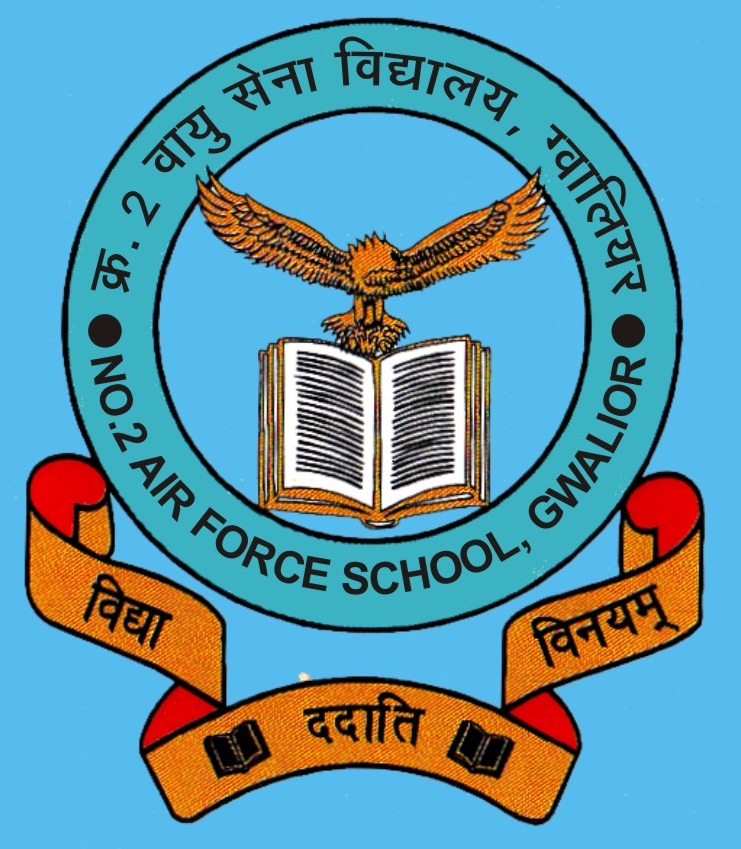 E-mail ID: no2airforceschoolgwl@gmail.comWebsite: www.no2airforceschoolgwl.comNO.2 AIR FORCE SCHOOL, GWALIORAir Force Station Maharajpur, Gwalior – 474020 (M.P.)Application form for the post of ………………………...........Roll No. (To be given by the Office): _________________Name of candidate in Block Letters: _________________________________________Father’s Name / Husband’s Name: __________________________________________Date of Birth (DD/MM/YY): ________________	Age as on 01 Apr 2018:____(Y)____(M)Address with contact no. : _______________________________________________________________________________________________________________________Phone No. _________________________ Mob. No. ___________________________E-mail ID: _____________________________________________________________Educational Qualification:Working Experience:Details of salary last drawn:Experience of attending in-service programmes as participant / resource person:Publication to your credit, if any: ________________________________________________________________________________________ (attach a sheet (if required))Other interests (Physical, Co – curricular / Social, etc with achievements (if any)):(a)	________________________________________________________________(b)	________________________________________________________________(c)	________________________________________________________________Notice period required (if selected) _______________________________________I _________________________________ solemnly declare that the statements made by me above are correct to the best of my knowledge and belief.Date: __________________Place: __________________					Signature of candidateAddress: Dully filled in application form is to be sent to by Speed Post Only :The Executive DirectorNo.2 Air Force SchoolAir Force Station Maharajpur, Gwalior – 474020Exam PassedYearBoard / UniversityMarks ObtainedTotal Marks% in concerned subject at degree levelAggregate %DivisionMain Subject/(S) StudiedMatriculationHr Sec / Sr Sec / InterBA / BSc / BComMA / MSc / MComB EdNTTAny other qualificationName of the Organization with addressPost heldPeriodPeriodTotal Years & MonthsResponsibilities held OR class & subject taughtReason for leaving jobName of the Organization with addressPost heldFromToTotal Years & MonthsResponsibilities held OR class & subject taughtReason for leaving jobName of Instt / OrganizationMonthPay ScaleBasicAllowancesGross SalaryParticulars of the programmes, Seminars, Workshops etc.Attended in what capacityPeriodPeriodOrganized byRemarks (if any)Particulars of the programmes, Seminars, Workshops etc.Attended in what capacityFromToOrganized byRemarks (if any)